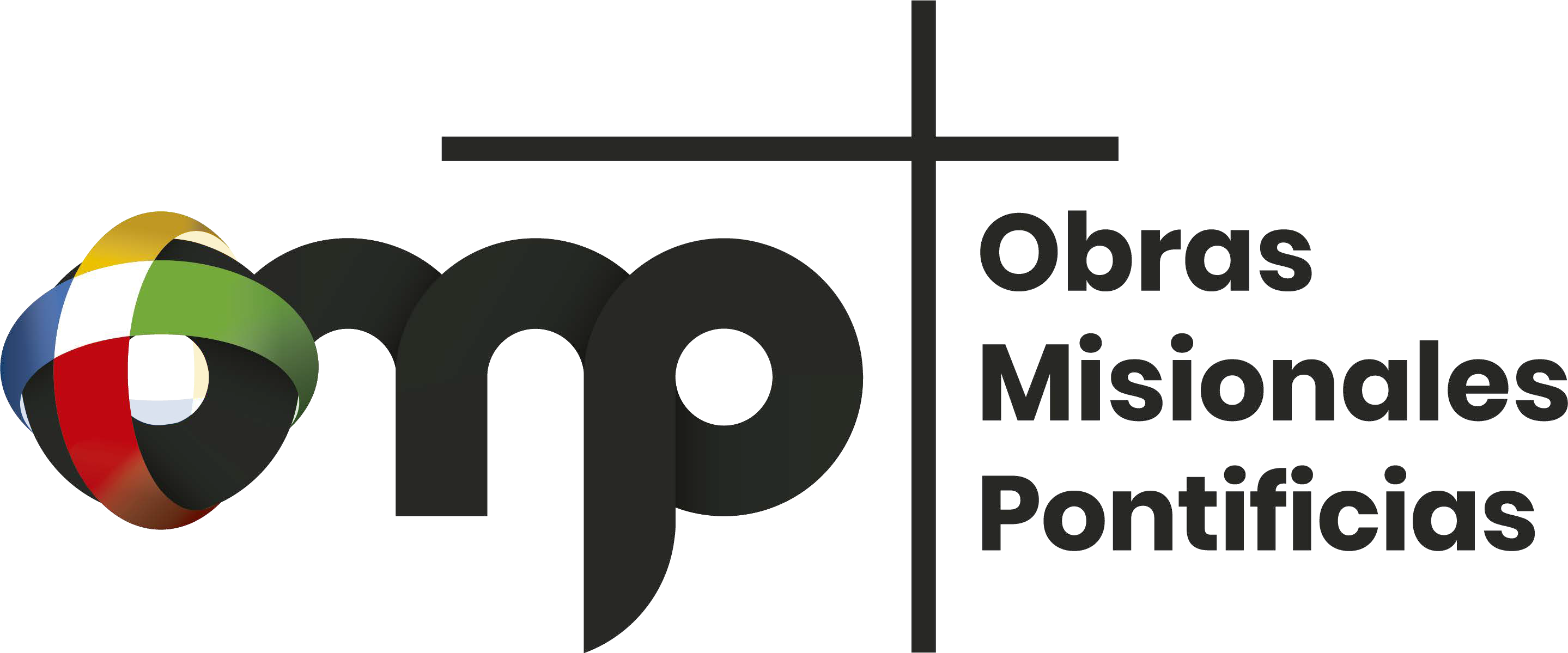 C/ Fray Juan Gil, 5  28002 Madriddir.nal@omp.es - 91 590 27 80 www.omp.esMENORES - AUTORIZACIÓN DE ASISTENCIA A LA ACTIVIDAD YPOLITICA DE PRIVACIDAD Y USO DE IMÁGENESEn …………………………… a ………….. de …………….. de 2022 Autorizo a ……………………………………………….………………. Edad …. años(Nombre y apellidos del niño/a)Hijo/a de……………………………………...………………. con DNI …………….…. y correo electrónico …………………………………….(Nombre y apellidos del padre)Y de …………………………………………………….…con  DNI …………..…… y correo electrónico ……………….(Nombre y apellidos de la madre)y con teléfono de contacto durante estos días ………………………  A participar en la actividad … JORNADA DE LA INFANCIA MISIONERA ……, que tendrá lugar el día…18 DE MARZO ..., organizada por la Dirección Diocesana de OMP de .......SEVILLA....................................Los firmantes del presente documento, en su calidad de representantes legales del menor, autorizan a la entidad organizadora de la actividad para que obtenga y utilice imágenes relacionadas con el evento en las publicaciones que realice el mismo, ya sean impresas o en formato digital (video divulgativo, web...). Así mismo autorizan que dichas imágenes puedan ser obtenidas y/o difundidas por los medios de comunicación siempre que dicha difusión no comporte una intromisión ilegítima la intimidad, honra o reputación del menor o sea contraria a sus intereses, todo ello en los términos establecidos en el artículo 4 número 3 de la Ley Orgánica 1/1996, de Protección Jurídica del Menor.Los datos recogidos en este formulario, y la imagen en su caso, podrán ser tratados por OBRAS MISIONALES PONTIFICIAS para gestionar la actividad objeto de inscripción y las comunicaciones con los interesados, que incluyen la información sobre otras campañas y actividades de la institución. Los datos serán tratados sobre la base legítima del consentimiento del titular y no se cederán a terceros, salvo obligación legal, judicial o consentimiento expreso del interesado. El titular de los datos tiene derecho a conocer si Obras Misionales Pontificias está tratando sus datos personales así como a rectificar los datos inexactos, oponerse y cancelar sus datos, cuando no lo consideren necesarios, y ejercer todos los derechos que le asistan presentando una solicitud por escrito en la dirección dpd@omp.es Puedes consultar toda la información sobre privacidad en nuestra web www.omp.es/politica-proteccion-datos/Firma de los padres__________________________     _____________________________